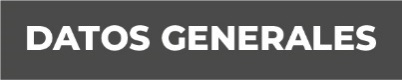 Nombre: María de los Ángeles Carmona LópezGrado de Escolaridad: Maestría en Derecho ProcesalCédula Profesional: 11889247Teléfono de Oficina 282 8251387Correo Electrónico mcarmonal@fiscaliaveracruz.gob.mxFormación Académica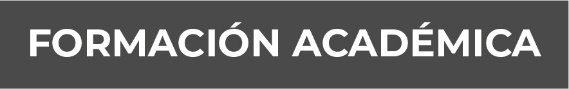 2006-2009Licenciatura en Derecho Universidad del Golfo de México.Xalapa, Veracruz. 2018-2019Maestría en Derecho ProcesalCentro Mexicano de Estudios de PosgradoXalapa Veracruz Trayectoria Profesional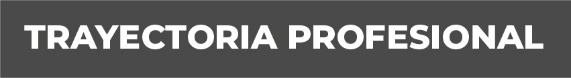 FEBRERO 2018- JULIO 2021Docente Universidad del Golfo de MéxicoDiversas Materias de la Carrera de Derecho Xalapa, VeracruzAGOSTO  2016- FEBRERO  2021Docente Universidad Paccioli XalapaDiversas Materias de la Carrera de Derecho Xalapa, VeracruzFEBRERO 2018- DICIEMBRE 2020BUFETE JURIDICO XALAPAASISTENTE DEL BUFETE JURIDICO XALAPA.ASUNTOS CIVIL, MERCANTIL, ADMINISTRATIVOS, RECURSOS AMPAROS Conocimiento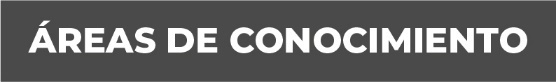   DERECHO PROCESAL